L’Herbergement SM 2-FC Bouaine Rocheservière 3Consignes :1) Merci de bien vouloir respecter ces vestiaires et de ne rien y oublier.2) Merci de bien vouloir ne pas traverser le terrain d’honneur mais de le contourner !!! (Seul le défi jonglage et l’échauffement des matchs de 15h30 s’y dérouleront)L’Herbergement SM 3-FC Bouaine Rocheservière 4Consignes :1) Merci de bien vouloir respecter ces vestiaires et de ne rien y oublier.2) Merci de bien vouloir ne pas traverser le terrain d’honneur mais de le contourner !!! (Seul le défi jonglage et l’échauffement des matchs de 15h30 s’y dérouleront)Montréverd USSAM 3-FC Bouaine Rocheservière FémininesConsignes :1) Merci de bien vouloir respecter ces vestiaires et de ne rien y oublier.2) Merci de bien vouloir ne pas traverser le terrain d’honneur mais de le contourner !!! (Seul le défi jonglage et l’échauffement des matchs de 15h30 s’y dérouleront)Montréverd USSAM 4-Consignes :1) Merci de bien vouloir respecter ces vestiaires et de ne rien y oublier.2) Merci de bien vouloir ne pas traverser le terrain d’honneur mais de le contourner !!! (Seul le défi jonglage et l’échauffement des matchs de 15h30 s’y dérouleront)VestiaireFéminines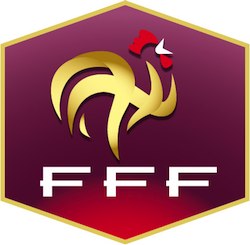 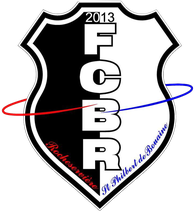 Consignes :1) Merci de bien vouloir respecter ces vestiaires et de ne rien y oublier.2) Merci de bien vouloir ne pas traverser le terrain d’honneur mais de le contourner !!! (Seul le défi jonglage et l’échauffement des matchs de 15h30 s’y dérouleront)